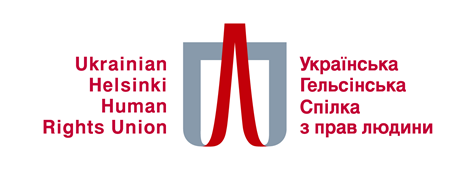 УГСПЛ запрошує відеооператорів до співпраці.Українська Гельсінська спілка з прав людини (УГСПЛ) запрошує  компанії та фізичних осіб - підприємців взяти участь у тендері для відбору постачальників послуг з виготовлення відеопродукції на 2023 р.Основні напрямки діяльності:проведення відеозйомок освітніх заходів УГСПЛ (2-3 тренінгові дні по 8  год),  проведення монтажу відзнятого матеріалу і оформлення для розміщення на освітніх платформах УГСПЛвиготовлення сюжетів про заходи УГСПЛ (до 7-10 хв), що передбачає зйомку заходу і виготовлення з нього відеоряду, проведення інтерв’ю учасників заходу, монтаж сюжетувиготовлення відеороликів (до 10-15 хв), що передбачає проведення зйомку презентацій експертів і подальшій монтажпроведення стрімів заходів УГСПЛ на такі платформи як фейсбук, твіттер, Youtube та інше. Одночасно можливе проведення презентацій онлайн та інтерактиву з аудиторією.Технічні вимоги для відеозйомки:Відеокамера ( Full frame матриця, стандарту від 1080p 25-50 кадрів в сек до 4К  25-50 кадрів). Звук – радіопетлі професійні (DJI, RODE, Sennheiser та інші, з можливістю поглибленої після обробки). Світло – мінімум два софтбокси  (розміром не менше 50х70 см і потужністю не менше 45W) для підсвічування виступів спікера. Автономні засоби для зйомки при повному відключенні світла.Стріми:Для стріму перевага віддається обладнанню Blackmagic.Кількість залучених камер : 2-4. Вимоги до потенційних постачальників послуг:Досвід відповідної роботи щонайменше 3 рокиМожливість безготівкової оплатиМожливість сплати без ПДВ Для участі у тендері просимо надати наступну інформацію:Заповнену форму тендерної пропозиції, яка містить інформацію щодо компанії/підприємця (див. нижче); Реєстраційні документи підприємцяДокументи просимо направляти за електронною адресою tenders@helsinki.org.ua. Тема листа - «Відеооператор» та назва компанії/підприємця, що подає заявку.Термін подання пропозицій до 27.05. 2023 р. до 23.59 за київським часом. Заявки, подані після завершення терміну, не передаються до розгляду тендерному комітету. Про прийняте рішення будуть повідомлені усі компанії, що своєчасно надіслали свої пропозиції до УГСПЛ.Питання, пов’язані з цим тендером, розглядаються, лише якщо вони направлені на електронну адресу:  tenders@helsinki.org.uaКонтактна особа – Світлана Слободянюк, s.slobodianiuk@helsinki.org.uaТендерна пропозиціяНазва постачальникаПрізвище та ім’я контактної особиОбласть, містоЕлектронна адресаТелефонДодаткова інформація (за бажанням)Попередній досвід постачальника у виконанні подібних замовленьМожливість сплати без ПДВВартість послуг, грнГодина зйомкиМонтажГрафікаВартість стрімуРозцінки по оператору етеру